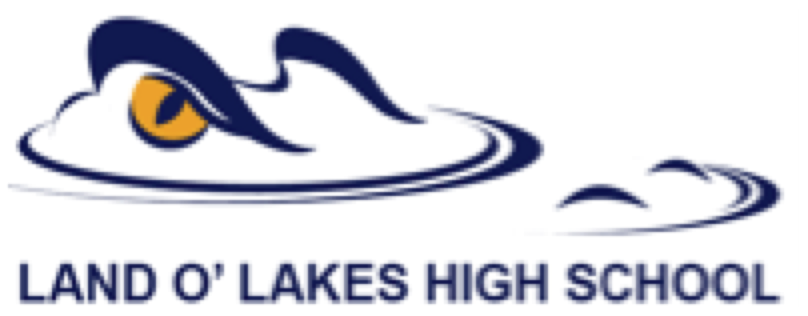 2016-2017 WRESTLING SCHEDULEDATEDec. 2 & 3Sat. 12/3Wed. 12/7Dec. 9 & 10Wed. 12/14Dec. 16 & 17Sat. 12/17Jan. 6 & 7Wed. 1/11Sat. 1/21Wed. 1/25Sat. 1/28Fri. 2/3Sat. 2/4Sat. 2/11Sat. 2/18Feb. 24 & 25Mar. 3 & 4OPPONENTWeeki Wachee DualsSpringstead (JV)Wesley ChapelHernando IBTSunlake Boca CiegaSunlake (JV)Springstead IBTRiver RidgeBattle in the SwampClearwater Central CatholicSteinbrenner IBTWesley Chapel (JV)Wesley Chapel DualsCounty TournamentDistrict TournamentRegional TournamentState ChampionshipLOCATIONWWHSAwayHomeHHSAwayBoca CiegaAwaySHSHomeHomeAwayAwayAwayAwayFivayJesuitTBAKissimmeeTIME2pm/10am10 am6pm3pm/10am6pm12pm/10am10 am2pm/10am6 pm9 am6 pmTBATBA10 am8 am10 amTBATBA